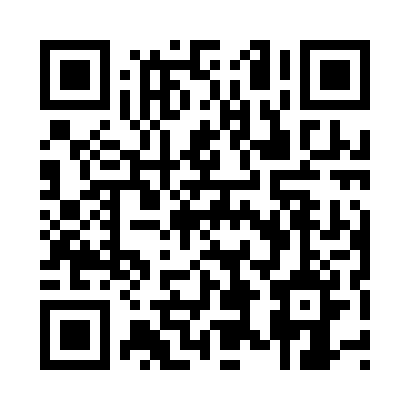 Prayer times for Stainach, AustriaWed 1 May 2024 - Fri 31 May 2024High Latitude Method: Angle Based RulePrayer Calculation Method: Muslim World LeagueAsar Calculation Method: ShafiPrayer times provided by https://www.salahtimes.comDateDayFajrSunriseDhuhrAsrMaghribIsha1Wed3:395:461:015:008:1610:152Thu3:365:451:015:008:1710:173Fri3:345:431:005:018:1910:194Sat3:315:411:005:018:2010:225Sun3:285:401:005:028:2110:246Mon3:265:381:005:028:2310:267Tue3:235:371:005:038:2410:288Wed3:215:351:005:038:2510:319Thu3:185:341:005:048:2710:3310Fri3:165:331:005:048:2810:3511Sat3:135:311:005:058:2910:3812Sun3:105:301:005:058:3110:4013Mon3:085:291:005:068:3210:4214Tue3:055:271:005:068:3310:4515Wed3:035:261:005:078:3510:4716Thu3:005:251:005:078:3610:4917Fri2:585:241:005:078:3710:5218Sat2:555:221:005:088:3810:5419Sun2:535:211:005:088:3910:5620Mon2:505:201:005:098:4110:5921Tue2:485:191:005:098:4211:0122Wed2:465:181:005:108:4311:0323Thu2:435:171:005:108:4411:0624Fri2:435:161:015:118:4511:0825Sat2:435:151:015:118:4611:1026Sun2:425:141:015:118:4711:1127Mon2:425:141:015:128:4811:1228Tue2:425:131:015:128:5011:1229Wed2:425:121:015:138:5111:1330Thu2:415:111:015:138:5211:1331Fri2:415:111:015:138:5211:14